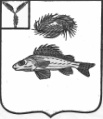 АдминистрацияДекабристского муниципального образованияЕршовского муниципального района Саратовской областиПОСТАНОВЛЕНИЕот 14 июня 2018 г.									№ 24О внесении изменений в постановлениеадминистрации Декабристского МОот 09.01.2018 № 1 «Об утвержденииПоложения «Об организации иосуществлении первичного воинскогоучета граждан на территорииДекабристского МО»	На основании протеста прокуратуры Ершовского района от 04.06.2018 г. № 28-2018 на постановление администрации Декабристского МО Ершовского МР от 09.01.2018 г. № 1 «Об утверждении Положения «Об организации и осуществлении первичного воинского учета граждан на территории Декабристского МО», администрация Декабристского МОПОСТАНОВЛЯЕТ:Внести изменения в постановление администрации Декабристского МО от 09.01.2018 г. № 1 «Об утверждении Положения «Об организации и осуществлении первичного воинского учета граждан на территории Декабристского МО», а именно п. 3.8 главы III Положения изложить в новой редакции:«3.8.	Ежегодно представлять в отдел военного комиссариата Саратовской области по Ершовскому району до 1 октября списки юношей 15-ти и 16-ти летнего возраста, а до 1 ноября - списки юношей, подлежащих первоначальной постановке на воинский учет в следующем году;»Опубликовать настоящее постановление на официальном сайте администрации Ершовского муниципального района.Глава Декабристского МО						/М.А. Полещук/